 Instrucțiuni de completare Opțiune elev/reprezentant legal Pe coloana 8 marchezi cu 1 disciplinele dorite, pe coloana 9 marchezi cu X disciplinele cu care ai fi de acord dacă le alege clasa,  iar pe coloana 10 marchezi cu 0 disciplinele cu care nu ești de acord. Fii atent la numărul de discipline care pot fi alese. Instrucțiuni de completare Opțiune elev/reprezentant legal Pe coloana 8 marchezi cu 1 disciplinele dorite, pe coloana 9 marchezi cu X disciplinele cu care ai fi de acord dacă le alege clasa,  iar pe coloana 10 marchezi cu 0 disciplinele cu care nu ești de acord. Fii atent la numărul de discipline care pot fi alese. Instrucțiuni de completare Opțiune elev/reprezentant legal Pe coloana 8 marchezi cu 1 disciplinele dorite, pe coloana 9 marchezi cu X disciplinele cu care ai fi de acord dacă le alege clasa,  iar pe coloana 10 marchezi cu 0 disciplinele cu care nu ești de acord. Fii atent la numărul de discipline care pot fi alese. Instrucțiuni de completare Opțiune elev/reprezentant legal Pe coloana 8 marchezi cu 1 disciplinele dorite, pe coloana 9 marchezi cu X disciplinele cu care ai fi de acord dacă le alege clasa,  iar pe coloana 10 marchezi cu 0 disciplinele cu care nu ești de acord. Fii atent la numărul de discipline care pot fi alese. Instrucțiuni de completare Opțiune elev/reprezentant legal Pe coloana 8 marchezi cu 1 disciplinele dorite, pe coloana 9 marchezi cu X disciplinele cu care ai fi de acord dacă le alege clasa,  iar pe coloana 10 marchezi cu 0 disciplinele cu care nu ești de acord. Fii atent la numărul de discipline care pot fi alese. Instrucțiuni de completare Opțiune elev/reprezentant legal Pe coloana 8 marchezi cu 1 disciplinele dorite, pe coloana 9 marchezi cu X disciplinele cu care ai fi de acord dacă le alege clasa,  iar pe coloana 10 marchezi cu 0 disciplinele cu care nu ești de acord. Fii atent la numărul de discipline care pot fi alese. Instrucțiuni de completare Opțiune elev/reprezentant legal Pe coloana 8 marchezi cu 1 disciplinele dorite, pe coloana 9 marchezi cu X disciplinele cu care ai fi de acord dacă le alege clasa,  iar pe coloana 10 marchezi cu 0 disciplinele cu care nu ești de acord. Fii atent la numărul de discipline care pot fi alese. Instrucțiuni de completare Opțiune elev/reprezentant legal Pe coloana 8 marchezi cu 1 disciplinele dorite, pe coloana 9 marchezi cu X disciplinele cu care ai fi de acord dacă le alege clasa,  iar pe coloana 10 marchezi cu 0 disciplinele cu care nu ești de acord. Fii atent la numărul de discipline care pot fi alese. Instrucțiuni de completare Opțiune elev/reprezentant legal Pe coloana 8 marchezi cu 1 disciplinele dorite, pe coloana 9 marchezi cu X disciplinele cu care ai fi de acord dacă le alege clasa,  iar pe coloana 10 marchezi cu 0 disciplinele cu care nu ești de acord. Fii atent la numărul de discipline care pot fi alese. Instrucțiuni de completare Opțiune elev/reprezentant legal Pe coloana 8 marchezi cu 1 disciplinele dorite, pe coloana 9 marchezi cu X disciplinele cu care ai fi de acord dacă le alege clasa,  iar pe coloana 10 marchezi cu 0 disciplinele cu care nu ești de acord. Fii atent la numărul de discipline care pot fi alese. Instrucțiuni de completare Opțiune elev/reprezentant legal Pe coloana 8 marchezi cu 1 disciplinele dorite, pe coloana 9 marchezi cu X disciplinele cu care ai fi de acord dacă le alege clasa,  iar pe coloana 10 marchezi cu 0 disciplinele cu care nu ești de acord. Fii atent la numărul de discipline care pot fi alese. Instrucțiuni de completare Opțiune elev/reprezentant legal Pe coloana 8 marchezi cu 1 disciplinele dorite, pe coloana 9 marchezi cu X disciplinele cu care ai fi de acord dacă le alege clasa,  iar pe coloana 10 marchezi cu 0 disciplinele cu care nu ești de acord. Fii atent la numărul de discipline care pot fi alese. Instrucțiuni de completare Opțiune elev/reprezentant legal Pe coloana 8 marchezi cu 1 disciplinele dorite, pe coloana 9 marchezi cu X disciplinele cu care ai fi de acord dacă le alege clasa,  iar pe coloana 10 marchezi cu 0 disciplinele cu care nu ești de acord. Fii atent la numărul de discipline care pot fi alese. Instrucțiuni de completare Opțiune elev/reprezentant legal Pe coloana 8 marchezi cu 1 disciplinele dorite, pe coloana 9 marchezi cu X disciplinele cu care ai fi de acord dacă le alege clasa,  iar pe coloana 10 marchezi cu 0 disciplinele cu care nu ești de acord. Fii atent la numărul de discipline care pot fi alese. Instrucțiuni de completare Opțiune elev/reprezentant legal Pe coloana 8 marchezi cu 1 disciplinele dorite, pe coloana 9 marchezi cu X disciplinele cu care ai fi de acord dacă le alege clasa,  iar pe coloana 10 marchezi cu 0 disciplinele cu care nu ești de acord. Fii atent la numărul de discipline care pot fi alese. Instrucțiuni de completare Opțiune elev/reprezentant legal Pe coloana 8 marchezi cu 1 disciplinele dorite, pe coloana 9 marchezi cu X disciplinele cu care ai fi de acord dacă le alege clasa,  iar pe coloana 10 marchezi cu 0 disciplinele cu care nu ești de acord. Fii atent la numărul de discipline care pot fi alese. Instrucțiuni de completare Opțiune elev/reprezentant legal Pe coloana 8 marchezi cu 1 disciplinele dorite, pe coloana 9 marchezi cu X disciplinele cu care ai fi de acord dacă le alege clasa,  iar pe coloana 10 marchezi cu 0 disciplinele cu care nu ești de acord. Fii atent la numărul de discipline care pot fi alese. Instrucțiuni de completare Opțiune elev/reprezentant legal Pe coloana 8 marchezi cu 1 disciplinele dorite, pe coloana 9 marchezi cu X disciplinele cu care ai fi de acord dacă le alege clasa,  iar pe coloana 10 marchezi cu 0 disciplinele cu care nu ești de acord. Fii atent la numărul de discipline care pot fi alese. Instrucțiuni de completare Opțiune elev/reprezentant legal Pe coloana 8 marchezi cu 1 disciplinele dorite, pe coloana 9 marchezi cu X disciplinele cu care ai fi de acord dacă le alege clasa,  iar pe coloana 10 marchezi cu 0 disciplinele cu care nu ești de acord. Fii atent la numărul de discipline care pot fi alese. Instrucțiuni de completare Opțiune elev/reprezentant legal Pe coloana 8 marchezi cu 1 disciplinele dorite, pe coloana 9 marchezi cu X disciplinele cu care ai fi de acord dacă le alege clasa,  iar pe coloana 10 marchezi cu 0 disciplinele cu care nu ești de acord. Fii atent la numărul de discipline care pot fi alese. Instrucțiuni de completare Opțiune elev/reprezentant legal Pe coloana 8 marchezi cu 1 disciplinele dorite, pe coloana 9 marchezi cu X disciplinele cu care ai fi de acord dacă le alege clasa,  iar pe coloana 10 marchezi cu 0 disciplinele cu care nu ești de acord. Fii atent la numărul de discipline care pot fi alese. Instrucțiuni de completare Opțiune elev/reprezentant legal Pe coloana 8 marchezi cu 1 disciplinele dorite, pe coloana 9 marchezi cu X disciplinele cu care ai fi de acord dacă le alege clasa,  iar pe coloana 10 marchezi cu 0 disciplinele cu care nu ești de acord. Fii atent la numărul de discipline care pot fi alese. Instrucțiuni de completare Opțiune elev/reprezentant legal Pe coloana 8 marchezi cu 1 disciplinele dorite, pe coloana 9 marchezi cu X disciplinele cu care ai fi de acord dacă le alege clasa,  iar pe coloana 10 marchezi cu 0 disciplinele cu care nu ești de acord. Fii atent la numărul de discipline care pot fi alese. Instrucțiuni de completare Opțiune elev/reprezentant legal Pe coloana 8 marchezi cu 1 disciplinele dorite, pe coloana 9 marchezi cu X disciplinele cu care ai fi de acord dacă le alege clasa,  iar pe coloana 10 marchezi cu 0 disciplinele cu care nu ești de acord. Fii atent la numărul de discipline care pot fi alese. Instrucțiuni de completare Opțiune elev/reprezentant legal Pe coloana 8 marchezi cu 1 disciplinele dorite, pe coloana 9 marchezi cu X disciplinele cu care ai fi de acord dacă le alege clasa,  iar pe coloana 10 marchezi cu 0 disciplinele cu care nu ești de acord. Fii atent la numărul de discipline care pot fi alese. Instrucțiuni de completare Opțiune elev/reprezentant legal Pe coloana 8 marchezi cu 1 disciplinele dorite, pe coloana 9 marchezi cu X disciplinele cu care ai fi de acord dacă le alege clasa,  iar pe coloana 10 marchezi cu 0 disciplinele cu care nu ești de acord. Fii atent la numărul de discipline care pot fi alese. Instrucțiuni de completare Opțiune elev/reprezentant legal Pe coloana 8 marchezi cu 1 disciplinele dorite, pe coloana 9 marchezi cu X disciplinele cu care ai fi de acord dacă le alege clasa,  iar pe coloana 10 marchezi cu 0 disciplinele cu care nu ești de acord. Fii atent la numărul de discipline care pot fi alese. Instrucțiuni de completare Opțiune elev/reprezentant legal Pe coloana 8 marchezi cu 1 disciplinele dorite, pe coloana 9 marchezi cu X disciplinele cu care ai fi de acord dacă le alege clasa,  iar pe coloana 10 marchezi cu 0 disciplinele cu care nu ești de acord. Fii atent la numărul de discipline care pot fi alese. 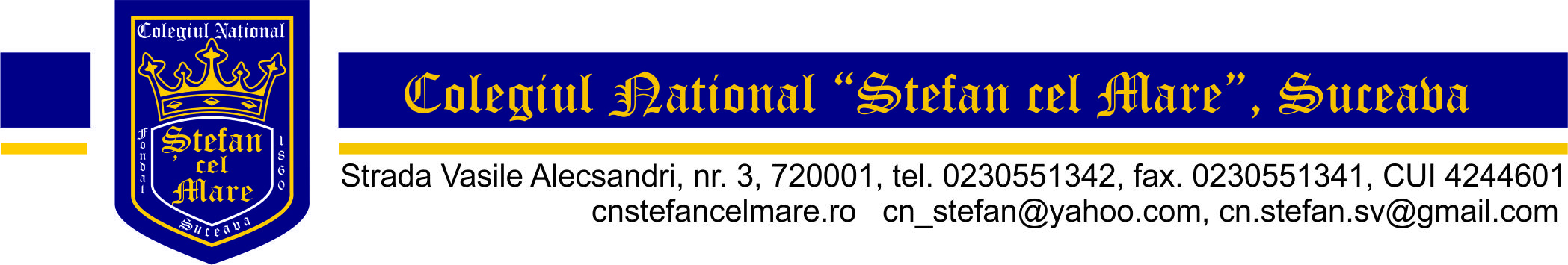 FIȘĂ PENTRU ALEGEREA OPȚIONALULUIColegiul Național Ștefan cel Mare Suceava                                                               Anul școlar   2022-2023Diriginte ALEXA RALUCA CRISANTHANumăr total ore pe saptămână alocat clasei pentru CDS 3                                    Clasa 5ANrcrtDenumirea opționaluluiTipul opționalului propusAria currciculară/ Ariile curriculareduratanr oreNumele profesorilor propunătoriOpțiune elev/reprezentant legalOpțiune elev/reprezentant legalOpțiune elev/reprezentant legalNrcrtDenumirea opționaluluiTipul opționalului propusAria currciculară/ Ariile curriculareduratanr oreNumele profesorilor propunătoriIIIIII123456789101Lumea în care trăimOpțional integratOm și societate. Matematică și științe11Epure Loredana2Matematica în viața cotidianăDisciplină nouăMatematică și științe11Alexa Raluca Crisantha3Artă DecorativăDisciplină nouăArte11Frîncu Adrian Mihai4Dezvoltare EmoționalăDisciplină nouăOm și societate11Fîntînariu Doina5Educație pentru sănătateDisciplină nouăOm și societate11Fîntînariu Doina678910Numele și prenumele elevuluiSemnătura părintelui/reprezentantului legal reprezintăa.asumarea de către părinte/reprezentant legal a opțiunilor pentru CDS, înn cazul în care elevul nu a împlinit încă vîrsta de 14 anib.luarea la cunoștință de către părinte/repezentant legal a opțiunilor elevului pentru CDS în cazul elevului care a împlinit vârsta de 14 aniNumele și prenumele părintelui/reprezentantului legalSemnătura (necesară doar pentru elevul care a împlinit 14 ani)Semnătura părintelui/reprezentantului legal reprezintăa.asumarea de către părinte/reprezentant legal a opțiunilor pentru CDS, înn cazul în care elevul nu a împlinit încă vîrsta de 14 anib.luarea la cunoștință de către părinte/repezentant legal a opțiunilor elevului pentru CDS în cazul elevului care a împlinit vârsta de 14 aniSemnătura Semnătura (necesară doar pentru elevul care a împlinit 14 ani)Semnătura părintelui/reprezentantului legal reprezintăa.asumarea de către părinte/reprezentant legal a opțiunilor pentru CDS, înn cazul în care elevul nu a împlinit încă vîrsta de 14 anib.luarea la cunoștință de către părinte/repezentant legal a opțiunilor elevului pentru CDS în cazul elevului care a împlinit vârsta de 14 aniDataFIȘĂ PENTRU ALEGEREA OPȚIONALULUIColegiul Național Ștefan cel Mare Suceava                                                               Anul școlar   2022-2023Diriginte............................................................Număr total ore pe saptămână alocat clasei pentru CDS  3                                    Clasa 5BNrcrtDenumirea opționaluluiTipul opționalului propusAria currciculară/ Ariile curriculareduratanr oreNumele profesorilor propunătoriOpțiune elev/reprezentant legalOpțiune elev/reprezentant legalOpțiune elev/reprezentant legalNrcrtDenumirea opționaluluiTipul opționalului propusAria currciculară/ Ariile curriculareduratanr oreNumele profesorilor propunătoriIIIIII123456789101Lumea în care trăimOpțional integratOm și societate Matematică și științe11Bumbu Nicoeta Elena2Dezvoltare EmoționalăDisciplină nouăOm și societate11Fîntînariu Doina3Educație pentru sănătateDisciplină nouăOm și societate11Fîntînariu Doina4Lectura ca abilitate de viațăDisciplină nouăLimbă și comunicare11Sofroni Simona5Artă DecorativăDisciplină nouăArte11Frîncu Adrian MIhai678910Numele și prenumele elevuluiSemnătura părintelui/reprezentantului legal reprezintăa.asumarea de către părinte/reprezentant legal a opțiunilor pentru CDS, înn cazul în care elevul nu a împlinit încă vîrsta de 14 anib.luarea la cunoștință de către părinte/repezentant legal a opțiunilor elevului pentru CDS în cazul elevului care a împlinit vârsta de 14 aniNumele și prenumele părintelui/reprezentantului legalSemnătura (necesară doar pentru elevul care a împlinit 14 ani)Semnătura părintelui/reprezentantului legal reprezintăa.asumarea de către părinte/reprezentant legal a opțiunilor pentru CDS, înn cazul în care elevul nu a împlinit încă vîrsta de 14 anib.luarea la cunoștință de către părinte/repezentant legal a opțiunilor elevului pentru CDS în cazul elevului care a împlinit vârsta de 14 aniSemnătura Semnătura (necesară doar pentru elevul care a împlinit 14 ani)Semnătura părintelui/reprezentantului legal reprezintăa.asumarea de către părinte/reprezentant legal a opțiunilor pentru CDS, înn cazul în care elevul nu a împlinit încă vîrsta de 14 anib.luarea la cunoștință de către părinte/repezentant legal a opțiunilor elevului pentru CDS în cazul elevului care a împlinit vârsta de 14 aniDataFIȘĂ PENTRU ALEGEREA OPȚIONALULUIColegiul Național Ștefan cel Mare Suceava                                                               Anul școlar   2022-2023Diriginte BUMBU NICOLETA ILEANANumăr total ore pe saptămână alocat clasei pentru CDS  3                                    Clasa 6ANrcrtDenumirea opționaluluiTipul opționalului propusAria currciculară/ Ariile curriculareduratanr oreNumele profesorilor propunătoriOpțiune elev/reprezentant legalOpțiune elev/reprezentant legalOpțiune elev/reprezentant legalNrcrtDenumirea opționaluluiTipul opționalului propusAria currciculară/ Ariile curriculareduratanr oreNumele profesorilor propunătoriIIIIII123456789101Lumea în care trăimOpțional integratOm și societate Matematică și științe11Alexandriuc Camelia2Dezvoltare EmoționalăDisciplină nouăOm și societate11Fîntînariu Doina3Educație pentru sănătateDisciplină nouăOm și societate11Fîntînariu Doina4Artă DecorativăDisciplină nouăArte11Frîncu Adrian MIhai5Matematica în viața cotidianăDisciplină nouăMatematică și științe11Alexa Raluca Crisantha6GeoștiințeOpțional integratOm și societate. Tehnologii11Bumbu Nicoeta Elena78910Numele și prenumele elevuluiSemnătura părintelui/reprezentantului legal reprezintăa.asumarea de către părinte/reprezentant legal a opțiunilor pentru CDS, înn cazul în care elevul nu a împlinit încă vîrsta de 14 anib.luarea la cunoștință de către părinte/repezentant legal a opțiunilor elevului pentru CDS în cazul elevului care a împlinit vârsta de 14 aniNumele și prenumele părintelui/reprezentantului legalSemnătura (necesară doar pentru elevul care a împlinit 14 ani)Semnătura părintelui/reprezentantului legal reprezintăa.asumarea de către părinte/reprezentant legal a opțiunilor pentru CDS, înn cazul în care elevul nu a împlinit încă vîrsta de 14 anib.luarea la cunoștință de către părinte/repezentant legal a opțiunilor elevului pentru CDS în cazul elevului care a împlinit vârsta de 14 aniSemnătura Semnătura (necesară doar pentru elevul care a împlinit 14 ani)Semnătura părintelui/reprezentantului legal reprezintăa.asumarea de către părinte/reprezentant legal a opțiunilor pentru CDS, înn cazul în care elevul nu a împlinit încă vîrsta de 14 anib.luarea la cunoștință de către părinte/repezentant legal a opțiunilor elevului pentru CDS în cazul elevului care a împlinit vârsta de 14 aniDataFIȘĂ PENTRU ALEGEREA OPȚIONALULUIColegiul Național Ștefan cel Mare Suceava                                                               Anul școlar   2022-2023Diriginte MĂRGINEANU DARIA Număr total ore pe saptămână alocat clasei pentru CDS  3                                    Clasa 7ANrcrtDenumirea opționaluluiTipul opționalului propusAria currciculară/ Ariile curriculareduratanr oreNumele profesorilor propunătoriOpțiune elev/reprezentant legalOpțiune elev/reprezentant legalOpțiune elev/reprezentant legalNrcrtDenumirea opționaluluiTipul opționalului propusAria currciculară/ Ariile curriculareduratanr oreNumele profesorilor propunătoriIIIIII123456789101Elevul și LegeaDisciplină nouăOm și societateEpure Loredana2Lumea în care trăimOpțional integratOm și societate/ Matematică și științe11Amorăriței Carmen3GraficăDisciplină nouăArte11Frîncu Adrian MIhai4Dezvoltare EmoționalăDisciplină nouăOm și societate11Fîntînariu Doina5Educație pentru sănătateDisciplină nouăOm și societate11Fîntînariu Doina6Matematica în viața cotidianăDisciplină nouăMatematică și științe11Alexa Raluca Crisantha7English with LaughterDisciplină nouăLimbă și comunicare11Mărginean Daria8910Numele și prenumele elevuluiSemnătura părintelui/reprezentantului legal reprezintăa.asumarea de către părinte/reprezentant legal a opțiunilor pentru CDS, înn cazul în care elevul nu a împlinit încă vîrsta de 14 anib.luarea la cunoștință de către părinte/repezentant legal a opțiunilor elevului pentru CDS în cazul elevului care a împlinit vârsta de 14 aniNumele și prenumele părintelui/reprezentantului legalSemnătura (necesară doar pentru elevul care a împlinit 14 ani)Semnătura părintelui/reprezentantului legal reprezintăa.asumarea de către părinte/reprezentant legal a opțiunilor pentru CDS, înn cazul în care elevul nu a împlinit încă vîrsta de 14 anib.luarea la cunoștință de către părinte/repezentant legal a opțiunilor elevului pentru CDS în cazul elevului care a împlinit vârsta de 14 aniSemnătura Semnătura (necesară doar pentru elevul care a împlinit 14 ani)Semnătura părintelui/reprezentantului legal reprezintăa.asumarea de către părinte/reprezentant legal a opțiunilor pentru CDS, înn cazul în care elevul nu a împlinit încă vîrsta de 14 anib.luarea la cunoștință de către părinte/repezentant legal a opțiunilor elevului pentru CDS în cazul elevului care a împlinit vârsta de 14 aniDataFIȘĂ PENTRU ALEGEREA OPȚIONALULUIColegiul Național Ștefan cel Mare Suceava                                                               Anul școlar   2022-2023Diriginte BOCĂNEȚ CARMENNumăr total ore pe saptămână alocat clasei pentru CDS  3                                    Clasa 8ANrcrtDenumirea opționaluluiTipul opționalului propusAria currciculară/ Ariile curriculareduratanr oreNumele profesorilor propunătoriOpțiune elev/reprezentant legalOpțiune elev/reprezentant legalOpțiune elev/reprezentant legalNrcrtDenumirea opționaluluiTipul opționalului propusAria currciculară/ Ariile curriculareduratanr oreNumele profesorilor propunătoriIIIIII123456789101Matematica aplicatăDisciplină nouăMatematică și științe11Alexa Raluca Crisantha2Lumea în care trăimOpțional integratOm și societate/ Matematică și științe11Cojocariu Florin Ioan3Dezvoltare EmoționalăDisciplină nouăOm și societate11Fîntînariu Doina4Educație pentru sănătateDisciplină nouăOm și societate11Fîntînariu Doina5Enghish through songsDisciplină nouăLimbă și comunicare11Crețu Alina678910Numele și prenumele elevuluiSemnătura părintelui/reprezentantului legal reprezintăa.asumarea de către părinte/reprezentant legal a opțiunilor pentru CDS, înn cazul în care elevul nu a împlinit încă vîrsta de 14 anib.luarea la cunoștință de către părinte/repezentant legal a opțiunilor elevului pentru CDS în cazul elevului care a împlinit vârsta de 14 aniNumele și prenumele părintelui/reprezentantului legalSemnătura (necesară doar pentru elevul care a împlinit 14 ani)Semnătura părintelui/reprezentantului legal reprezintăa.asumarea de către părinte/reprezentant legal a opțiunilor pentru CDS, înn cazul în care elevul nu a împlinit încă vîrsta de 14 anib.luarea la cunoștință de către părinte/repezentant legal a opțiunilor elevului pentru CDS în cazul elevului care a împlinit vârsta de 14 aniSemnătura Semnătura (necesară doar pentru elevul care a împlinit 14 ani)Semnătura părintelui/reprezentantului legal reprezintăa.asumarea de către părinte/reprezentant legal a opțiunilor pentru CDS, înn cazul în care elevul nu a împlinit încă vîrsta de 14 anib.luarea la cunoștință de către părinte/repezentant legal a opțiunilor elevului pentru CDS în cazul elevului care a împlinit vârsta de 14 aniDataFIȘĂ PENTRU ALEGEREA OPȚIONALULUIColegiul Național Ștefan cel Mare Suceava                                                               Anul școlar   2022-2023Diriginte MURARIU IULIAProfilul  real, specializarea matematică–informatică, bilingv română englezăNumăr total ore pe saptămână alocat clasei pentru CDS  1 Clasa 9ANrcrtDenumirea opționaluluiTipul opționalului propusAria currciculară/ Ariile curriculareduratanr oreNumele profesorilor propunătoriOpțiune elev/reprezentant legalOpțiune elev/reprezentant legalOpțiune elev/reprezentant legalNrcrtDenumirea opționaluluiTipul opționalului propusAria currciculară/ Ariile curriculareduratanr oreNumele profesorilor propunătoriIIIIII123456789101Geografia AnglieiDisciplină nouăLimbă și comunicareOm și societate11Savin Giosan Mariana2Dezvoltare EmoționalăDisciplină nouăOm și societate11Fîntînariu Doina345678910Numele și prenumele elevuluiNumele și prenumele elevuluiSemnătura părintelui/reprezentantului legal reprezintăa.asumarea de către părinte/reprezentant legal a opțiunilor pentru CDS, înn cazul în care elevul nu a împlinit încă vîrsta de 14 anib.luarea la cunoștință de către părinte/repezentant legal a opțiunilor elevului pentru CDS în cazul elevului care a împlinit vârsta de 14 aniNumele și prenumele părintelui/reprezentantului legalNumele și prenumele părintelui/reprezentantului legalSemnătura (necesară doar pentru elevul care a împlinit 14 ani)Semnătura (necesară doar pentru elevul care a împlinit 14 ani)Semnătura părintelui/reprezentantului legal reprezintăa.asumarea de către părinte/reprezentant legal a opțiunilor pentru CDS, înn cazul în care elevul nu a împlinit încă vîrsta de 14 anib.luarea la cunoștință de către părinte/repezentant legal a opțiunilor elevului pentru CDS în cazul elevului care a împlinit vârsta de 14 aniSemnătura Semnătura Semnătura (necesară doar pentru elevul care a împlinit 14 ani)Semnătura (necesară doar pentru elevul care a împlinit 14 ani)Semnătura părintelui/reprezentantului legal reprezintăa.asumarea de către părinte/reprezentant legal a opțiunilor pentru CDS, înn cazul în care elevul nu a împlinit încă vîrsta de 14 anib.luarea la cunoștință de către părinte/repezentant legal a opțiunilor elevului pentru CDS în cazul elevului care a împlinit vârsta de 14 aniDataDataFIȘĂ PENTRU ALEGEREA OPȚIONALULUIColegiul Național Ștefan cel Mare Suceava                                                               Anul școlar   2022-2023Profilul  real,  specializarea matematică–informatică, intensiv informaticăDiriginte AMORĂRIȚEI CRISTIANNumăr total ore pe saptămână alocat clasei pentru CDS  1 FIȘĂ PENTRU ALEGEREA OPȚIONALULUIColegiul Național Ștefan cel Mare Suceava                                                               Anul școlar   2022-2023Profilul  real,  specializarea matematică–informatică, intensiv informaticăDiriginte AMORĂRIȚEI CRISTIANNumăr total ore pe saptămână alocat clasei pentru CDS  1 FIȘĂ PENTRU ALEGEREA OPȚIONALULUIColegiul Național Ștefan cel Mare Suceava                                                               Anul școlar   2022-2023Profilul  real,  specializarea matematică–informatică, intensiv informaticăDiriginte AMORĂRIȚEI CRISTIANNumăr total ore pe saptămână alocat clasei pentru CDS  1 Clasa 9BClasa 9BNrcrtDenumirea opționaluluiTipul opționalului propusAria currciculară/ Ariile curriculareduratanr oreNumele profesorilor propunătoriOpțiune elev/reprezentant legalOpțiune elev/reprezentant legalOpțiune elev/reprezentant legalNrcrtDenumirea opționaluluiTipul opționalului propusAria currciculară/ Ariile curriculareduratanr oreNumele profesorilor propunătoriIIIIII123456789101Elemente de geometria triunghiuluiDisciplină nouăMatematică și științe11Amorăriței Cristian2Introducere în arta dramaticăDisciplină nouăLimbă și comunicare11Ciobotariu Irina3Dezvoltare EmoționalăDisciplină nouăOm și societate11Fîntînariu Doina45678910Numele și prenumele elevuluiSemnătura părintelui/reprezentantului legal reprezintăa.asumarea de către părinte/reprezentant legal a opțiunilor pentru CDS, înn cazul în care elevul nu a împlinit încă vîrsta de 14 anib.luarea la cunoștință de către părinte/repezentant legal a opțiunilor elevului pentru CDS în cazul elevului care a împlinit vârsta de 14 aniNumele și prenumele părintelui/reprezentantului legalSemnătura (necesară doar pentru elevul care a împlinit 14 ani)Semnătura părintelui/reprezentantului legal reprezintăa.asumarea de către părinte/reprezentant legal a opțiunilor pentru CDS, înn cazul în care elevul nu a împlinit încă vîrsta de 14 anib.luarea la cunoștință de către părinte/repezentant legal a opțiunilor elevului pentru CDS în cazul elevului care a împlinit vârsta de 14 aniSemnătura Semnătura (necesară doar pentru elevul care a împlinit 14 ani)Semnătura părintelui/reprezentantului legal reprezintăa.asumarea de către părinte/reprezentant legal a opțiunilor pentru CDS, înn cazul în care elevul nu a împlinit încă vîrsta de 14 anib.luarea la cunoștință de către părinte/repezentant legal a opțiunilor elevului pentru CDS în cazul elevului care a împlinit vârsta de 14 aniDataFIȘĂ PENTRU ALEGEREA OPȚIONALULUIColegiul Național Ștefan cel Mare Suceava                                                               Anul școlar   2022-2023Profilul  real, specializarea matematică–informatică, Diriginte HATMANU MIHAELA CRISTINANumăr total ore pe saptămână alocat clasei pentru CDS  1                                   Clasa 9CNrcrtDenumirea opționaluluiTipul opționalului propusAria currciculară/ Ariile curriculareduratanr oreNumele profesorilor propunătoriOpțiune elev/reprezentant legalOpțiune elev/reprezentant legalOpțiune elev/reprezentant legalNrcrtDenumirea opționaluluiTipul opționalului propusAria currciculară/ Ariile curriculareduratanr oreNumele profesorilor propunătoriIIIIII123456789101Elemente de geometria triunghiuluiDisciplină nouăMatematică și științe11Moroșan Mara2Dezvoltare EmoționalăDisciplină nouăOm și societate11Fîntînariu Doina345678910Numele și prenumele elevuluiSemnătura părintelui/reprezentantului legal reprezintăa.asumarea de către părinte/reprezentant legal a opțiunilor pentru CDS, înn cazul în care elevul nu a împlinit încă vîrsta de 14 anib.luarea la cunoștință de către părinte/repezentant legal a opțiunilor elevului pentru CDS în cazul elevului care a împlinit vârsta de 14 aniNumele și prenumele părintelui/reprezentantului legalSemnătura (necesară doar pentru elevul care a împlinit 14 ani)Semnătura părintelui/reprezentantului legal reprezintăa.asumarea de către părinte/reprezentant legal a opțiunilor pentru CDS, înn cazul în care elevul nu a împlinit încă vîrsta de 14 anib.luarea la cunoștință de către părinte/repezentant legal a opțiunilor elevului pentru CDS în cazul elevului care a împlinit vârsta de 14 aniSemnătura Semnătura (necesară doar pentru elevul care a împlinit 14 ani)Semnătura părintelui/reprezentantului legal reprezintăa.asumarea de către părinte/reprezentant legal a opțiunilor pentru CDS, înn cazul în care elevul nu a împlinit încă vîrsta de 14 anib.luarea la cunoștință de către părinte/repezentant legal a opțiunilor elevului pentru CDS în cazul elevului care a împlinit vârsta de 14 aniDataFIȘĂ PENTRU ALEGEREA OPȚIONALULUIColegiul Național Ștefan cel Mare Suceava                                                               Anul școlar   2022-2023Profilul  real, specializarea științe ale naturii, intensiv germanăDiriginte COJOCARU GABRIELA ADRIANANumăr total ore pe saptămână alocat clasei pentru CDS  1 Clasa 9DNrcrtDenumirea opționaluluiTipul opționalului propusAria currciculară/ Ariile curriculareduratanr oreNumele profesorilor propunătoriOpțiune elev/reprezentant legalOpțiune elev/reprezentant legalOpțiune elev/reprezentant legalNrcrtDenumirea opționaluluiTipul opționalului propusAria currciculară/ Ariile curriculareduratanr oreNumele profesorilor propunătoriIIIIII123456789101Dezvoltare EmoționalăDisciplină nouăOm și societate11Fîntînariu Doina2Elemente de geometria triunghiuluiDisciplină nouăMatematică și științe11Amorăriței Cristian345678910Numele și prenumele elevuluiSemnătura părintelui/reprezentantului legal reprezintăa.asumarea de către părinte/reprezentant legal a opțiunilor pentru CDS, înn cazul în care elevul nu a împlinit încă vîrsta de 14 anib.luarea la cunoștință de către părinte/repezentant legal a opțiunilor elevului pentru CDS în cazul elevului care a împlinit vârsta de 14 aniNumele și prenumele părintelui/reprezentantului legalSemnătura (necesară doar pentru elevul care a împlinit 14 ani)Semnătura părintelui/reprezentantului legal reprezintăa.asumarea de către părinte/reprezentant legal a opțiunilor pentru CDS, înn cazul în care elevul nu a împlinit încă vîrsta de 14 anib.luarea la cunoștință de către părinte/repezentant legal a opțiunilor elevului pentru CDS în cazul elevului care a împlinit vârsta de 14 aniSemnătura Semnătura (necesară doar pentru elevul care a împlinit 14 ani)Semnătura părintelui/reprezentantului legal reprezintăa.asumarea de către părinte/reprezentant legal a opțiunilor pentru CDS, înn cazul în care elevul nu a împlinit încă vîrsta de 14 anib.luarea la cunoștință de către părinte/repezentant legal a opțiunilor elevului pentru CDS în cazul elevului care a împlinit vârsta de 14 aniDataFIȘĂ PENTRU ALEGEREA OPȚIONALULUIColegiul Național Ștefan cel Mare Suceava                                                               Anul școlar   2022-2023Profilul  real, specializarea științe ale naturiiDiriginte ȘANDRU ANDREEA IONELA.Număr total ore pe saptămână alocat clasei pentru CDS  1 Clasa 9ENrcrtDenumirea opționaluluiTipul opționalului propusAria currciculară/ Ariile curriculareduratanr oreNumele profesorilor propunătoriOpțiune elev/reprezentant legalOpțiune elev/reprezentant legalOpțiune elev/reprezentant legalNrcrtDenumirea opționaluluiTipul opționalului propusAria currciculară/ Ariile curriculareduratanr oreNumele profesorilor propunătoriIIIIII123456789101Dezvoltare EmoționalăDisciplină nouăOm și societate11Fîntînariu Doina2Elemente de geometria triunghiuluiDisciplină nouăMatematică și științe11Amorăriței Cristian345678910Numele și prenumele elevuluiSemnătura părintelui/reprezentantului legal reprezintăa.asumarea de către părinte/reprezentant legal a opțiunilor pentru CDS, înn cazul în care elevul nu a împlinit încă vîrsta de 14 anib.luarea la cunoștință de către părinte/repezentant legal a opțiunilor elevului pentru CDS în cazul elevului care a împlinit vârsta de 14 aniNumele și prenumele părintelui/reprezentantului legalSemnătura (necesară doar pentru elevul care a împlinit 14 ani)Semnătura părintelui/reprezentantului legal reprezintăa.asumarea de către părinte/reprezentant legal a opțiunilor pentru CDS, înn cazul în care elevul nu a împlinit încă vîrsta de 14 anib.luarea la cunoștință de către părinte/repezentant legal a opțiunilor elevului pentru CDS în cazul elevului care a împlinit vârsta de 14 aniSemnătura Semnătura (necesară doar pentru elevul care a împlinit 14 ani)Semnătura părintelui/reprezentantului legal reprezintăa.asumarea de către părinte/reprezentant legal a opțiunilor pentru CDS, înn cazul în care elevul nu a împlinit încă vîrsta de 14 anib.luarea la cunoștință de către părinte/repezentant legal a opțiunilor elevului pentru CDS în cazul elevului care a împlinit vârsta de 14 aniDataFIȘĂ PENTRU ALEGEREA OPȚIONALULUIColegiul Național Ștefan cel Mare Suceava                                                               Anul școlar   2022-2023Profilul  umanist, specializarea științe socialeDiriginte PETRIȘOR DIDINANumăr total ore pe saptămână alocat clasei pentru CDS  1 Clasa 9FNrcrtDenumirea opționaluluiTipul opționalului propusAria currciculară/ Ariile curriculareduratanr oreNumele profesorilor propunătoriOpțiune elev/reprezentant legalOpțiune elev/reprezentant legalOpțiune elev/reprezentant legalNrcrtDenumirea opționaluluiTipul opționalului propusAria currciculară/ Ariile curriculareduratanr oreNumele profesorilor propunătoriIIIIII123456789101Patrimoniul Cultural din BucovinaOpțional integratLimbă și comunicareOm și societate11Dominte Corina2Dezvoltare EmoționalăDisciplină nouăOm și societate11Fîntînariu Doina345678910Numele și prenumele elevuluiSemnătura părintelui/reprezentantului legal reprezintăa.asumarea de către părinte/reprezentant legal a opțiunilor pentru CDS, înn cazul în care elevul nu a împlinit încă vîrsta de 14 anib.luarea la cunoștință de către părinte/repezentant legal a opțiunilor elevului pentru CDS în cazul elevului care a împlinit vârsta de 14 aniNumele și prenumele părintelui/reprezentantului legalSemnătura (necesară doar pentru elevul care a împlinit 14 ani)Semnătura părintelui/reprezentantului legal reprezintăa.asumarea de către părinte/reprezentant legal a opțiunilor pentru CDS, înn cazul în care elevul nu a împlinit încă vîrsta de 14 anib.luarea la cunoștință de către părinte/repezentant legal a opțiunilor elevului pentru CDS în cazul elevului care a împlinit vârsta de 14 aniSemnătura Semnătura (necesară doar pentru elevul care a împlinit 14 ani)Semnătura părintelui/reprezentantului legal reprezintăa.asumarea de către părinte/reprezentant legal a opțiunilor pentru CDS, înn cazul în care elevul nu a împlinit încă vîrsta de 14 anib.luarea la cunoștință de către părinte/repezentant legal a opțiunilor elevului pentru CDS în cazul elevului care a împlinit vârsta de 14 aniDataFIȘĂ PENTRU ALEGEREA OPȚIONALULUIColegiul Național Ștefan cel Mare Suceava                                                               Anul școlar   2022-2023Profilul  real, specializarea matematică–informatică, bilingv română englezăDiriginte EPURE LOREDANANumăr total ore pe saptămână alocat clasei pentru CDS  1Clasa 10ANrcrtDenumirea opționaluluiTipul opționalului propusAria currciculară/ Ariile curriculareduratanr oreNumele profesorilor propunătoriOpțiune elev/reprezentant legalOpțiune elev/reprezentant legalOpțiune elev/reprezentant legalNrcrtDenumirea opționaluluiTipul opționalului propusAria currciculară/ Ariile curriculareduratanr oreNumele profesorilor propunătoriIIIIII123456789101Istoria AnglieiDisciplină nouăLimbă și comunicareOm și societate11Mărginean Daria2Literatura UniversalăDisciplină nouăLimbă și comunicare11Ciobotariu Irina3Educație pentru sănătateDisciplină nouăOm și societate11Fîntînariu Doina45678910Numele și prenumele elevuluiSemnătura părintelui/reprezentantului legal reprezintăa.asumarea de către părinte/reprezentant legal a opțiunilor pentru CDS, înn cazul în care elevul nu a împlinit încă vîrsta de 14 anib.luarea la cunoștință de către părinte/repezentant legal a opțiunilor elevului pentru CDS în cazul elevului care a împlinit vârsta de 14 aniNumele și prenumele părintelui/reprezentantului legalSemnătura (necesară doar pentru elevul care a împlinit 14 ani)Semnătura părintelui/reprezentantului legal reprezintăa.asumarea de către părinte/reprezentant legal a opțiunilor pentru CDS, înn cazul în care elevul nu a împlinit încă vîrsta de 14 anib.luarea la cunoștință de către părinte/repezentant legal a opțiunilor elevului pentru CDS în cazul elevului care a împlinit vârsta de 14 aniSemnătura Semnătura (necesară doar pentru elevul care a împlinit 14 ani)Semnătura părintelui/reprezentantului legal reprezintăa.asumarea de către părinte/reprezentant legal a opțiunilor pentru CDS, înn cazul în care elevul nu a împlinit încă vîrsta de 14 anib.luarea la cunoștință de către părinte/repezentant legal a opțiunilor elevului pentru CDS în cazul elevului care a împlinit vârsta de 14 aniDataFIȘĂ PENTRU ALEGEREA OPȚIONALULUIColegiul Național Ștefan cel Mare Suceava                                                               Anul școlar   2022-2023Profilul  real,  specializarea matematică–informatică, intensiv informaticăDiriginte COSTINEANU RALUCA VERONICANumăr total ore pe saptămână alocat clasei pentru CDS  1Clasa 10BNrcrtDenumirea opționaluluiTipul opționalului propusAria currciculară/ Ariile curriculareduratanr oreNumele profesorilor propunătoriOpțiune elev/reprezentant legalOpțiune elev/reprezentant legalOpțiune elev/reprezentant legalNrcrtDenumirea opționaluluiTipul opționalului propusAria currciculară/ Ariile curriculareduratanr oreNumele profesorilor propunătoriIIIIII123456789101Problematizare și descoperire în matematicăDisciplină nouăMatematică și științe11Popescu Dan2Structuri de dateDisciplină nouăTehnologii11Costineanu Raluca3Educație pentru sănătateDisciplină nouăOm și societate11Fîntînariu Doina4Dezvoltare EmoționalăDisciplină nouăOm și societate11Fîntînariu Doina5678910Numele și prenumele elevuluiSemnătura părintelui/reprezentantului legal reprezintăa.asumarea de către părinte/reprezentant legal a opțiunilor pentru CDS, înn cazul în care elevul nu a împlinit încă vîrsta de 14 anib.luarea la cunoștință de către părinte/repezentant legal a opțiunilor elevului pentru CDS în cazul elevului care a împlinit vârsta de 14 aniNumele și prenumele părintelui/reprezentantului legalSemnătura (necesară doar pentru elevul care a împlinit 14 ani)Semnătura părintelui/reprezentantului legal reprezintăa.asumarea de către părinte/reprezentant legal a opțiunilor pentru CDS, înn cazul în care elevul nu a împlinit încă vîrsta de 14 anib.luarea la cunoștință de către părinte/repezentant legal a opțiunilor elevului pentru CDS în cazul elevului care a împlinit vârsta de 14 aniSemnătura Semnătura (necesară doar pentru elevul care a împlinit 14 ani)Semnătura părintelui/reprezentantului legal reprezintăa.asumarea de către părinte/reprezentant legal a opțiunilor pentru CDS, înn cazul în care elevul nu a împlinit încă vîrsta de 14 anib.luarea la cunoștință de către părinte/repezentant legal a opțiunilor elevului pentru CDS în cazul elevului care a împlinit vârsta de 14 aniDataFIȘĂ PENTRU ALEGEREA OPȚIONALULUIColegiul Național Ștefan cel Mare Suceava                                                               Anul școlar   2022-2023Profilul  real, specializarea științe ale naturii, intensiv germanăDiriginte AMORĂRIȚEI CARMEN ELENANumăr total ore pe saptămână alocat clasei pentru CDS  1Clasa 10DNrcrtDenumirea opționaluluiTipul opționalului propusAria currciculară/ Ariile curriculareduratanr oreNumele profesorilor propunătoriOpțiune elev/reprezentant legalOpțiune elev/reprezentant legalOpțiune elev/reprezentant legalNrcrtDenumirea opționaluluiTipul opționalului propusAria currciculară/ Ariile curriculareduratanr oreNumele profesorilor propunătoriIIIIII123456789101Problematizare și descoperire în matematicăDisciplină nouăMatematică și științe11Popescu Dan2Elementee de PythonDisciplină nouăTehnologii11Petrișor Adrian3Educație pentru sănătateDisciplină nouăOm și societate11Fîntînariu Doina4Dezvoltare EmoționalăDisciplină nouăOm și societate11Fîntînariu Doina5678910Numele și prenumele elevuluiSemnătura părintelui/reprezentantului legal reprezintăa.asumarea de către părinte/reprezentant legal a opțiunilor pentru CDS, înn cazul în care elevul nu a împlinit încă vîrsta de 14 anib.luarea la cunoștință de către părinte/repezentant legal a opțiunilor elevului pentru CDS în cazul elevului care a împlinit vârsta de 14 aniNumele și prenumele părintelui/reprezentantului legalSemnătura (necesară doar pentru elevul care a împlinit 14 ani)Semnătura părintelui/reprezentantului legal reprezintăa.asumarea de către părinte/reprezentant legal a opțiunilor pentru CDS, înn cazul în care elevul nu a împlinit încă vîrsta de 14 anib.luarea la cunoștință de către părinte/repezentant legal a opțiunilor elevului pentru CDS în cazul elevului care a împlinit vârsta de 14 aniSemnătura Semnătura (necesară doar pentru elevul care a împlinit 14 ani)Semnătura părintelui/reprezentantului legal reprezintăa.asumarea de către părinte/reprezentant legal a opțiunilor pentru CDS, înn cazul în care elevul nu a împlinit încă vîrsta de 14 anib.luarea la cunoștință de către părinte/repezentant legal a opțiunilor elevului pentru CDS în cazul elevului care a împlinit vârsta de 14 aniDataFIȘĂ PENTRU ALEGEREA OPȚIONALULUIColegiul Național Ștefan cel Mare Suceava                                                               Anul școlar   2022-2023Profilul  real, specializarea științe ale naturii, intensiv francezaDiriginte MOROȘAN MARA.Număr total ore pe saptămână alocat clasei pentru CDS  1Clasa 10ENrcrtDenumirea opționaluluiTipul opționalului propusAria currciculară/ Ariile curriculareduratanr oreNumele profesorilor propunătoriOpțiune elev/reprezentant legalOpțiune elev/reprezentant legalOpțiune elev/reprezentant legalNrcrtDenumirea opționaluluiTipul opționalului propusAria currciculară/ Ariile curriculareduratanr oreNumele profesorilor propunătoriIIIIII123456789101Magia științeiDisciplină nouăMatematică și științe11Tănase Sorin2Cultură și civilizație francezăDisciplină nouăLimbă și comunicareOm și societate11Ștefanache Roxana3Dezvoltare EmoționalăDisciplină nouăOm și societate11Fîntînariu Doina45678910Numele și prenumele elevuluiNumele și prenumele elevuluiSemnătura părintelui/reprezentantului legal reprezintăa.asumarea de către părinte/reprezentant legal a opțiunilor pentru CDS, înn cazul în care elevul nu a împlinit încă vîrsta de 14 anib.luarea la cunoștință de către părinte/repezentant legal a opțiunilor elevului pentru CDS în cazul elevului care a împlinit vârsta de 14 aniNumele și prenumele părintelui/reprezentantului legalNumele și prenumele părintelui/reprezentantului legalSemnătura (necesară doar pentru elevul care a împlinit 14 ani)Semnătura (necesară doar pentru elevul care a împlinit 14 ani)Semnătura părintelui/reprezentantului legal reprezintăa.asumarea de către părinte/reprezentant legal a opțiunilor pentru CDS, înn cazul în care elevul nu a împlinit încă vîrsta de 14 anib.luarea la cunoștință de către părinte/repezentant legal a opțiunilor elevului pentru CDS în cazul elevului care a împlinit vârsta de 14 aniSemnătura Semnătura Semnătura (necesară doar pentru elevul care a împlinit 14 ani)Semnătura (necesară doar pentru elevul care a împlinit 14 ani)Semnătura părintelui/reprezentantului legal reprezintăa.asumarea de către părinte/reprezentant legal a opțiunilor pentru CDS, înn cazul în care elevul nu a împlinit încă vîrsta de 14 anib.luarea la cunoștință de către părinte/repezentant legal a opțiunilor elevului pentru CDS în cazul elevului care a împlinit vârsta de 14 aniDataDataFIȘĂ PENTRU ALEGEREA OPȚIONALULUIColegiul Național Ștefan cel Mare Suceava                                                               Anul școlar   2022-2023Profilul  umanist, specializarea științe socialeDiriginte. DRANCA BOGDAN MIHAINumăr total ore pe saptămână alocat clasei pentru CDS  1FIȘĂ PENTRU ALEGEREA OPȚIONALULUIColegiul Național Ștefan cel Mare Suceava                                                               Anul școlar   2022-2023Profilul  umanist, specializarea științe socialeDiriginte. DRANCA BOGDAN MIHAINumăr total ore pe saptămână alocat clasei pentru CDS  1FIȘĂ PENTRU ALEGEREA OPȚIONALULUIColegiul Național Ștefan cel Mare Suceava                                                               Anul școlar   2022-2023Profilul  umanist, specializarea științe socialeDiriginte. DRANCA BOGDAN MIHAINumăr total ore pe saptămână alocat clasei pentru CDS  1Clasa 10FClasa 10FNrcrtDenumirea opționaluluiTipul opționalului propusAria currciculară/ Ariile curriculareduratanr oreNumele profesorilor propunătoriOpțiune elev/reprezentant legalOpțiune elev/reprezentant legalOpțiune elev/reprezentant legalNrcrtDenumirea opționaluluiTipul opționalului propusAria currciculară/ Ariile curriculareduratanr oreNumele profesorilor propunătoriIIIIII123456789101Istoria comunismuluiDisciplină nouăOm și societate11Dranca Bogdan2Mari metropoleDisciplină nouăOm și societate11Bumbu Nicoleta3Dezvoltare EmoționalăDisciplină nouăOm și societate11Fîntînariu Doina4Dezbatere, oratorie și retoricăDisciplină nouăLimbă și comunicare Om și societate11Curcă Ramona5678910Numele și prenumele elevuluiSemnătura părintelui/reprezentantului legal reprezintăa.asumarea de către părinte/reprezentant legal a opțiunilor pentru CDS, înn cazul în care elevul nu a împlinit încă vîrsta de 14 anib.luarea la cunoștință de către părinte/repezentant legal a opțiunilor elevului pentru CDS în cazul elevului care a împlinit vârsta de 14 aniNumele și prenumele părintelui/reprezentantului legalSemnătura (necesară doar pentru elevul care a împlinit 14 ani)Semnătura părintelui/reprezentantului legal reprezintăa.asumarea de către părinte/reprezentant legal a opțiunilor pentru CDS, înn cazul în care elevul nu a împlinit încă vîrsta de 14 anib.luarea la cunoștință de către părinte/repezentant legal a opțiunilor elevului pentru CDS în cazul elevului care a împlinit vârsta de 14 aniSemnătura Semnătura (necesară doar pentru elevul care a împlinit 14 ani)Semnătura părintelui/reprezentantului legal reprezintăa.asumarea de către părinte/reprezentant legal a opțiunilor pentru CDS, înn cazul în care elevul nu a împlinit încă vîrsta de 14 anib.luarea la cunoștință de către părinte/repezentant legal a opțiunilor elevului pentru CDS în cazul elevului care a împlinit vârsta de 14 aniDataFIȘĂ PENTRU ALEGEREA OPȚIONALULUIColegiul Național Ștefan cel Mare Suceava                                                               Anul școlar   2022-2023Profilul  real, specializarea matematică–informatică, bilingv română englezăDiriginte BUCACIUC MRACICA ELISABETANumăr total ore pe saptămână alocat clasei pentru CDS  1Clasa 11ANrcrtDenumirea opționaluluiTipul opționalului propusAria currciculară/ Ariile curriculareduratanr oreNumele profesorilor propunătoriOpțiune elev/reprezentant legalOpțiune elev/reprezentant legalOpțiune elev/reprezentant legalNrcrtDenumirea opționaluluiTipul opționalului propusAria currciculară/ Ariile curriculareduratanr oreNumele profesorilor propunătoriIIIIII123456789101Literatura UniversalăDisciplină nouăLimbă și comunicare11Ciobotariu Irina2Geografia SUADisciplină nouăLimbă și comunicareOm și societate11Bucaciuc Elisabeta3Pop-Culture of the 20th CenturyOpțional integratLimbă și comunicare Om și societate Arte11Popovici Doru Octavian4Psihologie AplicatăDisciplină nouăOm și societate11Fîntînariu Doina5678910Numele și prenumele elevuluiSemnătura părintelui/reprezentantului legal reprezintăa.asumarea de către părinte/reprezentant legal a opțiunilor pentru CDS, înn cazul în care elevul nu a împlinit încă vîrsta de 14 anib.luarea la cunoștință de către părinte/repezentant legal a opțiunilor elevului pentru CDS în cazul elevului care a împlinit vârsta de 14 aniNumele și prenumele părintelui/reprezentantului legalSemnătura (necesară doar pentru elevul care a împlinit 14 ani)Semnătura părintelui/reprezentantului legal reprezintăa.asumarea de către părinte/reprezentant legal a opțiunilor pentru CDS, înn cazul în care elevul nu a împlinit încă vîrsta de 14 anib.luarea la cunoștință de către părinte/repezentant legal a opțiunilor elevului pentru CDS în cazul elevului care a împlinit vârsta de 14 aniSemnătura Semnătura (necesară doar pentru elevul care a împlinit 14 ani)Semnătura părintelui/reprezentantului legal reprezintăa.asumarea de către părinte/reprezentant legal a opțiunilor pentru CDS, înn cazul în care elevul nu a împlinit încă vîrsta de 14 anib.luarea la cunoștință de către părinte/repezentant legal a opțiunilor elevului pentru CDS în cazul elevului care a împlinit vârsta de 14 aniDataFIȘĂ PENTRU ALEGEREA OPȚIONALULUIColegiul Național Ștefan cel Mare Suceava                                                               Anul școlar   2022-2023Profilul  real,  specializarea matematică–informatică, intensiv informaticăDiriginte. PETRIȘOR ADRIAN.Număr total ore pe saptămână alocat clasei pentru CDS  1Clasa 11BNrcrtDenumirea opționaluluiTipul opționalului propusAria currciculară/ Ariile curriculareduratanr oreNumele profesorilor propunătoriOpțiune elev/reprezentant legalOpțiune elev/reprezentant legalOpțiune elev/reprezentant legalNrcrtDenumirea opționaluluiTipul opționalului propusAria currciculară/ Ariile curriculareduratanr oreNumele profesorilor propunătoriIIIIII123456789101Pop-Culture of the 20th CenturyOpțional integratLimbă și comunicare Om și societate Arte11Popovici Doru Octavian2Psihologie AplicatăDisciplină nouăOm și societate11Fîntînariu Doina345678910Numele și prenumele elevuluiSemnătura părintelui/reprezentantului legal reprezintăa.asumarea de către părinte/reprezentant legal a opțiunilor pentru CDS, înn cazul în care elevul nu a împlinit încă vîrsta de 14 anib.luarea la cunoștință de către părinte/repezentant legal a opțiunilor elevului pentru CDS în cazul elevului care a împlinit vârsta de 14 aniNumele și prenumele părintelui/reprezentantului legalSemnătura (necesară doar pentru elevul care a împlinit 14 ani)Semnătura părintelui/reprezentantului legal reprezintăa.asumarea de către părinte/reprezentant legal a opțiunilor pentru CDS, înn cazul în care elevul nu a împlinit încă vîrsta de 14 anib.luarea la cunoștință de către părinte/repezentant legal a opțiunilor elevului pentru CDS în cazul elevului care a împlinit vârsta de 14 aniSemnătura Semnătura (necesară doar pentru elevul care a împlinit 14 ani)Semnătura părintelui/reprezentantului legal reprezintăa.asumarea de către părinte/reprezentant legal a opțiunilor pentru CDS, înn cazul în care elevul nu a împlinit încă vîrsta de 14 anib.luarea la cunoștință de către părinte/repezentant legal a opțiunilor elevului pentru CDS în cazul elevului care a împlinit vârsta de 14 aniDataFIȘĂ PENTRU ALEGEREA OPȚIONALULUIColegiul Național Ștefan cel Mare Suceava                                                               Anul școlar   2022-2023Profilul  real, specializarea matematică–informatică, Diriginte ȘTEFANACHE ROXANA VALERIANumăr total ore pe saptămână alocat clasei pentru CDS  4                                  Clasa 11CNrcrtDenumirea opționaluluiTipul opționalului propusAria currciculară/ Ariile curriculareduratanr oreNumele profesorilor propunătoriOpțiune elev/reprezentant legalOpțiune elev/reprezentant legalOpțiune elev/reprezentant legalNrcrtDenumirea opționaluluiTipul opționalului propusAria currciculară/ Ariile curriculareduratanr oreNumele profesorilor propunătoriIIIIII123456789101Elemente de algebră liniarăDisciplină nouăMatematică și științe11Moroșan Mara2Cultură și civilizație francezăDisciplină nouăLimbă și comunicare11Ștefanache Roxana3Programare în PythonDisciplină nouăTehnologii11Marcu Daniela4Pop-Culture of the 20th CenturyOpțional integratLimbă și comunicare Om și societate Arte11Popovici Doru Octavian5Psihologie AplicatăDisciplină nouăOm și societate11Fîntînariu Doina678910Numele și prenumele elevuluiSemnătura părintelui/reprezentantului legal reprezintăa.asumarea de către părinte/reprezentant legal a opțiunilor pentru CDS, înn cazul în care elevul nu a împlinit încă vîrsta de 14 anib.luarea la cunoștință de către părinte/repezentant legal a opțiunilor elevului pentru CDS în cazul elevului care a împlinit vârsta de 14 aniNumele și prenumele părintelui/reprezentantului legalSemnătura (necesară doar pentru elevul care a împlinit 14 ani)Semnătura părintelui/reprezentantului legal reprezintăa.asumarea de către părinte/reprezentant legal a opțiunilor pentru CDS, înn cazul în care elevul nu a împlinit încă vîrsta de 14 anib.luarea la cunoștință de către părinte/repezentant legal a opțiunilor elevului pentru CDS în cazul elevului care a împlinit vârsta de 14 aniSemnătura Semnătura (necesară doar pentru elevul care a împlinit 14 ani)Semnătura părintelui/reprezentantului legal reprezintăa.asumarea de către părinte/reprezentant legal a opțiunilor pentru CDS, înn cazul în care elevul nu a împlinit încă vîrsta de 14 anib.luarea la cunoștință de către părinte/repezentant legal a opțiunilor elevului pentru CDS în cazul elevului care a împlinit vârsta de 14 aniDataFIȘĂ PENTRU ALEGEREA OPȚIONALULUIColegiul Național Ștefan cel Mare Suceava                                                               Anul școlar   2022-2023Profilul  real, specializarea științe ale naturii, intensiv germanăDiriginte HOSTIUC FLORIN GHEORGHENumăr total ore pe saptămână alocat clasei pentru CDS  3Clasa 11DNrcrtDenumirea opționaluluiTipul opționalului propusAria currciculară/ Ariile curriculareduratanr oreNumele profesorilor propunătoriOpțiune elev/reprezentant legalOpțiune elev/reprezentant legalOpțiune elev/reprezentant legalNrcrtDenumirea opționaluluiTipul opționalului propusAria currciculară/ Ariile curriculareduratanr oreNumele profesorilor propunătoriIIIIII123456789101Magia științeiOpțional integratMatematică și științeOm și societate11Lungu Lucian2Idei verzi pentru Planeta AlbastrăDisciplină nouăOm și societate11Epure Loredana3Matematica aplicatăDisciplină nouăMatematică și științe11Cimpoeșu Marinela4Educație pentru sănătateDisciplină nouăMatematică și științe11Scutaru Gabriela5Marketing digitalDisciplină nouăTehnologii11Marcu Daniela6Elevul și LegeaDisciplină nouăOm și societate11Epure Loredana7Pop-Culture of the 20th CenturyOpțional integratLimbă și comunicare Om și societate Arte11Popovici Doru Octavian8Psihologie AplicatăDisciplină nouăOm și societate11Fîntînariu Doina9Zur Prufung BereitDisciplină nouăLimbă și comunicare11Maftei Camelia10Numele și prenumele elevuluiSemnătura părintelui/reprezentantului legal reprezintăa.asumarea de către părinte/reprezentant legal a opțiunilor pentru CDS, înn cazul în care elevul nu a împlinit încă vîrsta de 14 anib.luarea la cunoștință de către părinte/repezentant legal a opțiunilor elevului pentru CDS în cazul elevului care a împlinit vârsta de 14 aniNumele și prenumele părintelui/reprezentantului legalSemnătura (necesară doar pentru elevul care a împlinit 14 ani)Semnătura părintelui/reprezentantului legal reprezintăa.asumarea de către părinte/reprezentant legal a opțiunilor pentru CDS, înn cazul în care elevul nu a împlinit încă vîrsta de 14 anib.luarea la cunoștință de către părinte/repezentant legal a opțiunilor elevului pentru CDS în cazul elevului care a împlinit vârsta de 14 aniSemnătura Semnătura (necesară doar pentru elevul care a împlinit 14 ani)Semnătura părintelui/reprezentantului legal reprezintăa.asumarea de către părinte/reprezentant legal a opțiunilor pentru CDS, înn cazul în care elevul nu a împlinit încă vîrsta de 14 anib.luarea la cunoștință de către părinte/repezentant legal a opțiunilor elevului pentru CDS în cazul elevului care a împlinit vârsta de 14 aniDataFIȘĂ PENTRU ALEGEREA OPȚIONALULUIColegiul Național Ștefan cel Mare Suceava                                                               Anul școlar   2022-2023Profilul  real, specializarea științe ale naturiiDiriginte CONSTANTINEANU CARMENNumăr total ore pe saptămână alocat clasei pentru CDS  5Clasa 11ENrcrtDenumirea opționaluluiTipul opționalului propusAria currciculară/ Ariile curriculareduratanr oreNumele profesorilor propunătoriOpțiune elev/reprezentant legalOpțiune elev/reprezentant legalOpțiune elev/reprezentant legalNrcrtDenumirea opționaluluiTipul opționalului propusAria currciculară/ Ariile curriculareduratanr oreNumele profesorilor propunătoriIIIIII123456789101Magia științeiOpțional integratMatematică și științeOm și societate11Lungu Lucian2Idei verzi pentru Planeta AlbastrăDisciplină nouăOm și societate11Epure Loredana3Educație pentru sănătateDisciplină nouăMatematică și științe11Constantineanu Carmen4Matematica aplicatăDisciplină nouăMatematică și științe11Moroșan Mara5Marketing digitalDisciplină nouăTehnologii11Marcu Daniela6Cultură și civilizație francezăDisciplină nouăLimbă și comunicare11Ștefanache Roxana7Elevul și LegeaDisciplină nouăOm și societate11Epure Loredana8Pop-Culture of the 20th CenturyOpțional integratLimbă și comunicare Om și societate Arte11Popovici Doru Octavian9Psihologie AplicatăDisciplină nouăOm și societate11Fîntînariu Doina10Numele și prenumele elevuluiSemnătura părintelui/reprezentantului legal reprezintăa.asumarea de către părinte/reprezentant legal a opțiunilor pentru CDS, înn cazul în care elevul nu a împlinit încă vîrsta de 14 anib.luarea la cunoștință de către părinte/repezentant legal a opțiunilor elevului pentru CDS în cazul elevului care a împlinit vârsta de 14 aniNumele și prenumele părintelui/reprezentantului legalSemnătura (necesară doar pentru elevul care a împlinit 14 ani)Semnătura părintelui/reprezentantului legal reprezintăa.asumarea de către părinte/reprezentant legal a opțiunilor pentru CDS, înn cazul în care elevul nu a împlinit încă vîrsta de 14 anib.luarea la cunoștință de către părinte/repezentant legal a opțiunilor elevului pentru CDS în cazul elevului care a împlinit vârsta de 14 aniSemnătura Semnătura (necesară doar pentru elevul care a împlinit 14 ani)Semnătura părintelui/reprezentantului legal reprezintăa.asumarea de către părinte/reprezentant legal a opțiunilor pentru CDS, înn cazul în care elevul nu a împlinit încă vîrsta de 14 anib.luarea la cunoștință de către părinte/repezentant legal a opțiunilor elevului pentru CDS în cazul elevului care a împlinit vârsta de 14 aniDataFIȘĂ PENTRU ALEGEREA OPȚIONALULUIColegiul Național Ștefan cel Mare Suceava                                                               Anul școlar   2022-2023Profilul  umanist, specializarea științe socialeDiriginte FRINCU ADRIAN MIHAINumăr total ore pe saptămână alocat clasei pentru CDS  6Clasa 11FNrcrtDenumirea opționaluluiTipul opționalului propusAria currciculară/ Ariile curriculareduratanr oreNumele profesorilor propunătoriOpțiune elev/reprezentant legalOpțiune elev/reprezentant legalOpțiune elev/reprezentant legalNrcrtDenumirea opționaluluiTipul opționalului propusAria currciculară/ Ariile curriculareduratanr oreNumele profesorilor propunătoriIIIIII123456789101Hazarde naturale și antropogeneDisciplină nouăOm și societate11Epure Loredana2Istoria monarhiei în RomâniaDisciplină nouăOm și societate11Dranca Bogdan3Descoperă EconomiaDisciplină nouăOm și societate11Harja Irina4English Language ApplicationsDisciplină nouăLimbă și comunicare11Mărginean Daria5Cultură și civilizație spaniolăOpțional integratLimbă și comunicareOpțional integrat11Perju Anda6Artă decorativăDisciplină nouăArte11Frîncu Adrian MIhai7Pop-Culture of the 20th CenturyOpțional integratLimbă și comunicare Om și societate Arte11Popovici Doru Octavian8Psihologie AplicatăDisciplină nouăOm și societate11Fîntînariu Doina9NeuroștințeDisciplină nouăOm și societate11Fîntînariu Doina10Dezbatere, oratorie și retoricăDisciplină nouăLimbă și comunicare Om și societate11Curcă RamonaNumele și prenumele elevuluiSemnătura părintelui/reprezentantului legal reprezintăa.asumarea de către părinte/reprezentant legal a opțiunilor pentru CDS, înn cazul în care elevul nu a împlinit încă vîrsta de 14 anib.luarea la cunoștință de către părinte/repezentant legal a opțiunilor elevului pentru CDS în cazul elevului care a împlinit vârsta de 14 aniNumele și prenumele părintelui/reprezentantului legalSemnătura (necesară doar pentru elevul care a împlinit 14 ani)Semnătura părintelui/reprezentantului legal reprezintăa.asumarea de către părinte/reprezentant legal a opțiunilor pentru CDS, înn cazul în care elevul nu a împlinit încă vîrsta de 14 anib.luarea la cunoștință de către părinte/repezentant legal a opțiunilor elevului pentru CDS în cazul elevului care a împlinit vârsta de 14 aniSemnătura Semnătura (necesară doar pentru elevul care a împlinit 14 ani)Semnătura părintelui/reprezentantului legal reprezintăa.asumarea de către părinte/reprezentant legal a opțiunilor pentru CDS, înn cazul în care elevul nu a împlinit încă vîrsta de 14 anib.luarea la cunoștință de către părinte/repezentant legal a opțiunilor elevului pentru CDS în cazul elevului care a împlinit vârsta de 14 aniDataFIȘĂ PENTRU ALEGEREA OPȚIONALULUIColegiul Național Ștefan cel Mare Suceava                                                               Anul școlar   2022-2023Profilul  real, specializarea matematică–informatică, bilingv română englezăDiriginte SAVIN GIOSAN MARIANANumăr total ore pe saptămână alocat clasei pentru CDS  1Clasa 12ANrcrtDenumirea opționaluluiTipul opționalului propusAria currciculară/ Ariile curriculareduratanr oreNumele profesorilor propunătoriOpțiune elev/reprezentant legalOpțiune elev/reprezentant legalOpțiune elev/reprezentant legalNrcrtDenumirea opționaluluiTipul opționalului propusAria currciculară/ Ariile curriculareduratanr oreNumele profesorilor propunătoriIIIIII123456789101Matematică și științe în societatea cunoașteriiOpțional integratMatematică și științeOm și societate11Tănase Sorin2Istoria SUADisciplină nouăLimbă și comunicare11Grapini Sabina3Pop-Culture of the 20th CenturyOpțional integratLimbă și comunicare Om și societate Arte11Popovici Doru Octavian4Psihologie AplicatăDisciplină nouăOm și societate11Fîntînariu Doina5678910Numele și prenumele elevuluiSemnătura părintelui/reprezentantului legal reprezintăa.asumarea de către părinte/reprezentant legal a opțiunilor pentru CDS, înn cazul în care elevul nu a împlinit încă vîrsta de 14 anib.luarea la cunoștință de către părinte/repezentant legal a opțiunilor elevului pentru CDS în cazul elevului care a împlinit vârsta de 14 aniNumele și prenumele părintelui/reprezentantului legalSemnătura (necesară doar pentru elevul care a împlinit 14 ani)Semnătura părintelui/reprezentantului legal reprezintăa.asumarea de către părinte/reprezentant legal a opțiunilor pentru CDS, înn cazul în care elevul nu a împlinit încă vîrsta de 14 anib.luarea la cunoștință de către părinte/repezentant legal a opțiunilor elevului pentru CDS în cazul elevului care a împlinit vârsta de 14 aniSemnătura Semnătura (necesară doar pentru elevul care a împlinit 14 ani)Semnătura părintelui/reprezentantului legal reprezintăa.asumarea de către părinte/reprezentant legal a opțiunilor pentru CDS, înn cazul în care elevul nu a împlinit încă vîrsta de 14 anib.luarea la cunoștință de către părinte/repezentant legal a opțiunilor elevului pentru CDS în cazul elevului care a împlinit vârsta de 14 aniDataFIȘĂ PENTRU ALEGEREA OPȚIONALULUIColegiul Național Ștefan cel Mare Suceava                                                               Anul școlar   2022-2023Profilul  real,  specializarea matematică–informatică, intensiv informaticăDiriginte CREȚU ALINA ELENANumăr total ore pe saptămână alocat clasei pentru CDS  1Clasa 12BNrcrtDenumirea opționaluluiTipul opționalului propusAria currciculară/ Ariile curriculareduratanr oreNumele profesorilor propunătoriOpțiune elev/reprezentant legalOpțiune elev/reprezentant legalOpțiune elev/reprezentant legalNrcrtDenumirea opționaluluiTipul opționalului propusAria currciculară/ Ariile curriculareduratanr oreNumele profesorilor propunătoriIIIIII123456789101Programare în PythonDisciplină nouăTehnologii11Marcu Ovidiu2Pop-Culture of the 20th CenturyOpțional integratLimbă și comunicare Om și societate Arte11Popovici Doru Octavian3Psihologie AplicatăDisciplină nouăOm și societate11Fîntînariu Doina45678910Numele și prenumele elevuluiSemnătura părintelui/reprezentantului legal reprezintăa.asumarea de către părinte/reprezentant legal a opțiunilor pentru CDS, înn cazul în care elevul nu a împlinit încă vîrsta de 14 anib.luarea la cunoștință de către părinte/repezentant legal a opțiunilor elevului pentru CDS în cazul elevului care a împlinit vârsta de 14 aniNumele și prenumele părintelui/reprezentantului legalSemnătura (necesară doar pentru elevul care a împlinit 14 ani)Semnătura părintelui/reprezentantului legal reprezintăa.asumarea de către părinte/reprezentant legal a opțiunilor pentru CDS, înn cazul în care elevul nu a împlinit încă vîrsta de 14 anib.luarea la cunoștință de către părinte/repezentant legal a opțiunilor elevului pentru CDS în cazul elevului care a împlinit vârsta de 14 aniSemnătura Semnătura (necesară doar pentru elevul care a împlinit 14 ani)Semnătura părintelui/reprezentantului legal reprezintăa.asumarea de către părinte/reprezentant legal a opțiunilor pentru CDS, înn cazul în care elevul nu a împlinit încă vîrsta de 14 anib.luarea la cunoștință de către părinte/repezentant legal a opțiunilor elevului pentru CDS în cazul elevului care a împlinit vârsta de 14 aniDataFIȘĂ PENTRU ALEGEREA OPȚIONALULUIColegiul Național Ștefan cel Mare Suceava                                                               Anul școlar   2022-2023Profilul  real, specializarea matematică–informatică, Diriginte COJOCARIU FLORIN IOANNumăr total ore pe saptămână alocat clasei pentru CDS  4                                   Clasa 12CNrcrtDenumirea opționaluluiTipul opționalului propusAria currciculară/ Ariile curriculareduratanr oreNumele profesorilor propunătoriOpțiune elev/reprezentant legalOpțiune elev/reprezentant legalOpțiune elev/reprezentant legalNrcrtDenumirea opționaluluiTipul opționalului propusAria currciculară/ Ariile curriculareduratanr oreNumele profesorilor propunătoriIIIIII123456789101Dezbatere, oratorie și retoricăDisciplină nouăLimbă și comunicare Om și societate11Șandru Andreea2Complemente de algebrăDisciplină nouăMatematică și științe11Scutaru Constantin3Matematică și științe în societatea cunoașteriiOpțional integratMatematică și științe11Tănase Sorin4Cultură și civilizație francezăDisciplină nouăLimbă și comunicare Om și societate11Ștefanache Roxana5Pop-Culture of the 20th CenturyOpțional integratLimbă și comunicare Om și societate Arte11Popovici Doru Octavian6Psihologie AplicatăDisciplină nouăOm și societate11Fîntînariu Doina78910Numele și prenumele elevuluiSemnătura părintelui/reprezentantului legal reprezintăa.asumarea de către părinte/reprezentant legal a opțiunilor pentru CDS, înn cazul în care elevul nu a împlinit încă vîrsta de 14 anib.luarea la cunoștință de către părinte/repezentant legal a opțiunilor elevului pentru CDS în cazul elevului care a împlinit vârsta de 14 aniNumele și prenumele părintelui/reprezentantului legalSemnătura (necesară doar pentru elevul care a împlinit 14 ani)Semnătura părintelui/reprezentantului legal reprezintăa.asumarea de către părinte/reprezentant legal a opțiunilor pentru CDS, înn cazul în care elevul nu a împlinit încă vîrsta de 14 anib.luarea la cunoștință de către părinte/repezentant legal a opțiunilor elevului pentru CDS în cazul elevului care a împlinit vârsta de 14 aniSemnătura Semnătura (necesară doar pentru elevul care a împlinit 14 ani)Semnătura părintelui/reprezentantului legal reprezintăa.asumarea de către părinte/reprezentant legal a opțiunilor pentru CDS, înn cazul în care elevul nu a împlinit încă vîrsta de 14 anib.luarea la cunoștință de către părinte/repezentant legal a opțiunilor elevului pentru CDS în cazul elevului care a împlinit vârsta de 14 aniDataFIȘĂ PENTRU ALEGEREA OPȚIONALULUIColegiul Național Ștefan cel Mare Suceava                                                               Anul școlar   2022-2023Profilul  real, specializarea științe ale naturii, intensiv germanăDiriginte SCUTARU GABRIELANumăr total ore pe saptămână alocat clasei pentru CDS  4Clasa 12DNrcrtDenumirea opționaluluiTipul opționalului propusAria currciculară/ Ariile curriculareduratanr oreNumele profesorilor propunătoriOpțiune elev/reprezentant legalOpțiune elev/reprezentant legalOpțiune elev/reprezentant legalNrcrtDenumirea opționaluluiTipul opționalului propusAria currciculară/ Ariile curriculareduratanr oreNumele profesorilor propunătoriIIIIII123456789101Matematică și științe în societatea cunoașteriiOpțional integratMatematică și științe Om și societate11Tănase Sorin2Chimia și naturaDisciplină nouăMatematică și științe11Mihai Brîndușa3Educație pentru sănătateDisciplină nouăMatematică și științe11Scutaru Gabriela4Matematici aplicateDisciplină nouăMatematică și științe11Scutaru Constantin5Pop-Culture of the 20th CenturyOpțional integratLimbă și comunicare Om și societate Arte11Popovici Doru Octavian6Psihologie AplicatăDisciplină nouăOm și societate11Fîntînariu Doina7Das ABC des Gescundum LebensOpțional integratLimbă și comunicare Matematică și științe11Maftei Camelia8910Numele și prenumele elevuluiSemnătura părintelui/reprezentantului legal reprezintăa.asumarea de către părinte/reprezentant legal a opțiunilor pentru CDS, înn cazul în care elevul nu a împlinit încă vîrsta de 14 anib.luarea la cunoștință de către părinte/repezentant legal a opțiunilor elevului pentru CDS în cazul elevului care a împlinit vârsta de 14 aniNumele și prenumele părintelui/reprezentantului legalSemnătura (necesară doar pentru elevul care a împlinit 14 ani)Semnătura părintelui/reprezentantului legal reprezintăa.asumarea de către părinte/reprezentant legal a opțiunilor pentru CDS, înn cazul în care elevul nu a împlinit încă vîrsta de 14 anib.luarea la cunoștință de către părinte/repezentant legal a opțiunilor elevului pentru CDS în cazul elevului care a împlinit vârsta de 14 aniSemnătura Semnătura (necesară doar pentru elevul care a împlinit 14 ani)Semnătura părintelui/reprezentantului legal reprezintăa.asumarea de către părinte/reprezentant legal a opțiunilor pentru CDS, înn cazul în care elevul nu a împlinit încă vîrsta de 14 anib.luarea la cunoștință de către părinte/repezentant legal a opțiunilor elevului pentru CDS în cazul elevului care a împlinit vârsta de 14 aniDataFIȘĂ PENTRU ALEGEREA OPȚIONALULUIColegiul Național Ștefan cel Mare Suceava                                                               Anul școlar   2022-2023Profilul  real, specializarea științe ale naturiiDiriginte MIHAI BRÎNDUȘANumăr total ore pe saptămână alocat clasei pentru CDS  6Clasa 12ENrcrtDenumirea opționaluluiTipul opționalului propusAria currciculară/ Ariile curriculareduratanr oreNumele profesorilor propunătoriOpțiune elev/reprezentant legalOpțiune elev/reprezentant legalOpțiune elev/reprezentant legalNrcrtDenumirea opționaluluiTipul opționalului propusAria currciculară/ Ariile curriculareduratanr oreNumele profesorilor propunătoriIIIIII123456789101Magia ȘtiințeiOpțional integratMatematică și științe Om și societate11Tănase Sorin2Educație pentru sănătateDisciplină nouăMatematică și științe11Constantineanu Carmen3Chimia și naturaDisciplină nouăMatematică și științe11Mihai Brîndușa4Cultură și civilizație francezăDisciplină nouăLimbă și comunicare Om și societate11Ștefanache Roxana5Matematici aplicateDisciplină nouăMatematică și științe11Scutaru Constantin6Pop-Culture of the 20th CenturyOpțional integratLimbă și comunicare Om și societate Arte11Popovici Doru Octavian7Psihologie AplicatăDisciplină nouăOm și societate11Fîntînariu Doina8910Numele și prenumele elevuluiSemnătura părintelui/reprezentantului legal reprezintăa.asumarea de către părinte/reprezentant legal a opțiunilor pentru CDS, înn cazul în care elevul nu a împlinit încă vîrsta de 14 anib.luarea la cunoștință de către părinte/repezentant legal a opțiunilor elevului pentru CDS în cazul elevului care a împlinit vârsta de 14 aniNumele și prenumele părintelui/reprezentantului legalSemnătura (necesară doar pentru elevul care a împlinit 14 ani)Semnătura părintelui/reprezentantului legal reprezintăa.asumarea de către părinte/reprezentant legal a opțiunilor pentru CDS, înn cazul în care elevul nu a împlinit încă vîrsta de 14 anib.luarea la cunoștință de către părinte/repezentant legal a opțiunilor elevului pentru CDS în cazul elevului care a împlinit vârsta de 14 aniSemnătura Semnătura (necesară doar pentru elevul care a împlinit 14 ani)Semnătura părintelui/reprezentantului legal reprezintăa.asumarea de către părinte/reprezentant legal a opțiunilor pentru CDS, înn cazul în care elevul nu a împlinit încă vîrsta de 14 anib.luarea la cunoștință de către părinte/repezentant legal a opțiunilor elevului pentru CDS în cazul elevului care a împlinit vârsta de 14 aniDataFIȘĂ PENTRU ALEGEREA OPȚIONALULUIColegiul Național Ștefan cel Mare Suceava                                                               Anul școlar   2022-2023Profilul  umanist, specializarea științe socialeDiriginte. HARJA IRINA GEANINANumăr total ore pe saptămână alocat clasei pentru CDS  7Clasa 12FNrcrtDenumirea opționaluluiTipul opționalului propusAria currciculară/ Ariile curriculareduratanr oreNumele profesorilor propunătoriOpțiune elev/reprezentant legalOpțiune elev/reprezentant legalOpțiune elev/reprezentant legalNrcrtDenumirea opționaluluiTipul opționalului propusAria currciculară/ Ariile curriculareduratanr oreNumele profesorilor propunătoriIIIIII123456789101Educație interculturalăOpțional integratLimbă și comunicare Om și societate Arte11Hacman Gabriel2Elemente de cartografieDisciplină nouăOm și societate11Epure Loredana3Etica ăn afaceri Disciplină nouăLimbă și comunicare Om și societate11Harja Irina4Cultură și civilizație hispano-americanăDisciplină nouăLimbă și comunicare Om și societate11Perju Anda5Psihologie aplicatăDisciplină nouăOm și societate11Fîntînariu Doina6Marketing digitalDisciplină nouăTehnologii11Marcu Daniela7Literatura UniversalăDisciplină nouăLimbă și comunicare11Ciobotariu Irina8Constituționalismul la româniDisciplină nouăOm și societate11Petrișor Didina9Pop-Culture of the 20th CenturyOpțional integratLimbă și comunicare Om și societate Arte11Popovici Doru Octavian10NeuroștiințeDisciplină nouăOm și societate11Fîntînariu DoinaNumele și prenumele elevuluiSemnătura părintelui/reprezentantului legal reprezintăa.asumarea de către părinte/reprezentant legal a opțiunilor pentru CDS, înn cazul în care elevul nu a împlinit încă vîrsta de 14 anib.luarea la cunoștință de către părinte/repezentant legal a opțiunilor elevului pentru CDS în cazul elevului care a împlinit vârsta de 14 aniNumele și prenumele părintelui/reprezentantului legalSemnătura (necesară doar pentru elevul care a împlinit 14 ani)Semnătura părintelui/reprezentantului legal reprezintăa.asumarea de către părinte/reprezentant legal a opțiunilor pentru CDS, înn cazul în care elevul nu a împlinit încă vîrsta de 14 anib.luarea la cunoștință de către părinte/repezentant legal a opțiunilor elevului pentru CDS în cazul elevului care a împlinit vârsta de 14 aniSemnătura Semnătura (necesară doar pentru elevul care a împlinit 14 ani)Semnătura părintelui/reprezentantului legal reprezintăa.asumarea de către părinte/reprezentant legal a opțiunilor pentru CDS, înn cazul în care elevul nu a împlinit încă vîrsta de 14 anib.luarea la cunoștință de către părinte/repezentant legal a opțiunilor elevului pentru CDS în cazul elevului care a împlinit vârsta de 14 aniData